Пожар – это всегда беда. Однако не все знают элементарные правила поведения при пожаре, когда уходят драгоценные минуты, а дым и огонь оставляют все меньше шансов выбраться в безопасное место. Несколько самых простых советов помогут в сложной ситуации сохранить жизнь Вам и Вашим близким.ОБЩИЕ ПРАВИЛА ПОВЕДЕНИЯ ПРИ ПОЖАРЕПрежде всего вызывайте пожарную охрану по телефону 01, по сотовой связи 101 или 112.В рискованных ситуациях не теряйте время и силы на спасание имущества. Главное - спасайте себя и других, попавших в беду. Позаботьтесь о детях и престарелых: уведите их подальше от места пожара, так как возможно быстрое распространение огня.Надо обязательно направить кого-нибудь навстречу пожарным подразделениям, чтобы дать им необходимую информацию (точный адрес, кратчайшие подъездные пути, что горит, есть ли там люди).ЕСЛИ ГОРИТ ЧЕЛОВЕКЕсли на вас загорелась одежда, не следует бежать – пламя разгорится ещё сильнее.Постарайтесь быстро сбросить горящую одежду. Вам повезло, если рядом сугроб снега или любая лужа – ныряйте туда. Если их нет, то падайте на землю или пол и катайтесь, пока не собьете пламя.Последняя возможность - накинуть на себя любую плотную ткань (пальто, одеяло и т.п.), оставив при этом голову открытой.Не пытайтесь сами снимать одежду с обожженных участков тела, пусть это сделает врач.ПОЖАР В ПОДЪЕЗДЕНи за что не выходите в подъезд, так как дым очень токсичен, а горячий воздух может обжечь легкие.Сразу же звоните по телефону 01, по сотовой связи101 или 112.Уплотните свою входную дверь мокрой тканью, чтобы в квартиру не проникал дым.Самое безопасное место - на балконе или возле окна.. Только оденьтесь теплее, если на улице холодно, и закройте за собой балконную дверь.Если вы случайно оказались в задымленном подъезде, не отчаивайтесь: стучитесь к ближайшим соседям. Если вы не выше 2-го этажа, двигайтесь к выходу, держась за стены (перила нередко ведут в тупик). При этом как можно дольше задержите дыхание, а еще лучше защитите нос и рот шарфом или платком.Ни в коем случае не пользуйтесь во время пожара лифтом: его в любую минуту могут отключить.И поскольку дым и огонь распространяются именно снизу вверх, особенно осторожными должны быть жители верхних этажей.ПОЖАР В КВАРТИРЕЕсли у вас или ваших соседей случился пожар, главное - сразу же вызвать пожарную охрану. Если нет телефона, зовите на помощь с балкона или из окна. Тем, кто прикован к постели, нужно поднять необычный шум, чтобы привлечь внимание: стучать по батарее, в стены или в пол, бросить в окно какой-нибудь предмет.Как только убедитесь, что ваш призыв о помощи услышан, ложитесь на пол, где дыма меньше всего.Вспыхнувший бытовой электроприбор нужно сначала обесточить, а затем звонить по телефону 01, по сотовой связи 101 или 112.При возможности покиньте квартиру через входную дверь. Выведите из квартиры детей и престарелых. Очень важно не забыть плотно закрыть за собой дверь горящей комнаты - это не даст распространиться огню по всей квартире.Чрезвычайно опасно спускаться вниз по веревкам, простыням, водосточным трубам и прыгать из окон: каждый второй прыжок с 4-го этажа и выше смертелен. Уплотните дверь в комнату тряпками. Если путь к входной двери отрезан огнем и дымом, спасайтесь на балконе. Балконную дверь обязательно за собой закройте. Можно перейти на нижний этаж с помощью балконного люка или к соседям по смежному балкону.ЕСЛИ ГОРИТ ВХОДНАЯ ДВЕРЬНе открывайте дверь, иначе огонь войдёт в квартиру.Дайте знать соседям, пусть они попробуют потушить дверь снаружи и вызовут пожарную охрану. В это время Вы должны постоянно поливать водой дверь изнутри.ПОЖАР НА БАЛКОНЕПожар на балконе опасен тем, что огонь может быстро перекинуться на верхние этажи или проникнуть в квартиру.После сообщения о загорании в пожарную охрану попробуйте справиться с пламенем доступными подручными средствами.Если возможно, выбросьте горящие предметы с балкона, убедившись, что внизу никого нет.Если самостоятельно потушить пожар не удалось, закройте балконную дверь, форточку и ждите приезда пожарных на улице.В вашей семье есть маленькие дети? Всегда держите дверь на балкон закрытой: дети очень любят пускать вниз огненные «самолетики».Соседу сверху, любителю покурить на балконе, подарите пепельницу.БЕРЕГИТЕ СЕБЯ И СВОИХ БЛИЗКИХ ОТ ОГНЕННОЙ БЕДЫ!ПРИ ПОЖАРЕ ЗВОНИТЕ «01»,ПО СОТОВОЙ СВЯЗИ «101» ИЛИ «112».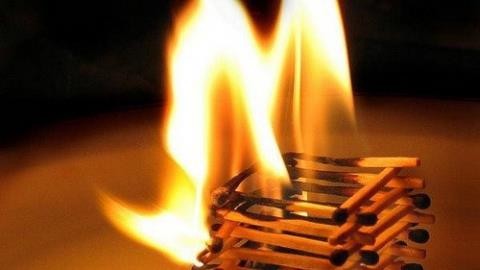 ПОМНИТЕ!ПРИ ПОЖАРЕ НЕ СЛЕДУЕТ:переоценивать	свои	силы	и возможности;рисковать	своей	жизнью,	спасая имущество;заниматься	тушением	огня,	не вызвав пожарных;тушить	водой	электроприборы, находящиеся под напряжением;прятаться	в	шкафах,	кладовых, забиваться в углы и т.п.;пытаться выйти через задымленную лестничную клетку (влажная ткань не защищает от угарного газа);пользоваться лифтом;спускаться по веревкам, простыням, водосточным трубам с этажей выше третьего;открывать окна и двери (это увеличивает тягу и усиливает горение);выпрыгивать из окон верхних этажей, поддаваться панике.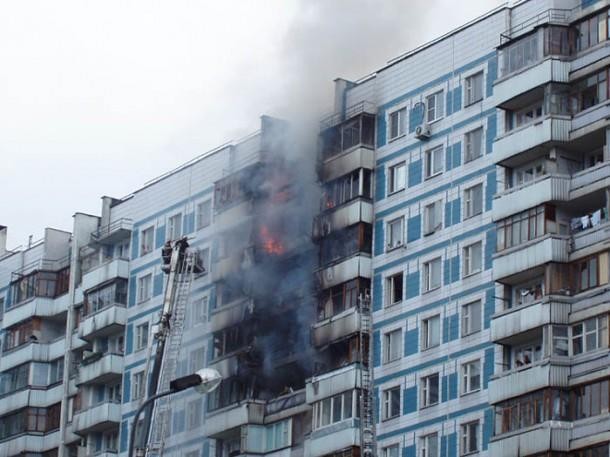 КАК ВЕСТИ СЕБЯ ПРИ ПОЖАРЕРЕКОМЕНДАЦИИНАСЕЛЕНИЮ 